113年臺南市全國水環境清淨河面計畫漁光島淨灘活動成果報告主辦單位：臺南市政府環境保護局承辦單位：技佳工程科技股份有限公司協辦單位：中華醫事科技大學參加人員：臺南市水環境守護志工隊活動日期：113年05月04日(星期六) 08:00-10:00活動地點：安平區漁光島健康路三段與漁光路路口參與人數：158人活動流程：成果照片活動簽到表(如附件)時間議程08:00-08:20活動報到、簽到及工具發放08:20-08:25長官致詞08:25-08:30長官與志工大合照08:30-08:40巡守安全教育訓練08:40-09:40淨灘活動09:40-09:50成果統計填寫ICC紀錄表及工具回收09:50-10:00海洋環境教育、源頭減量減塑宣導10:00賦歸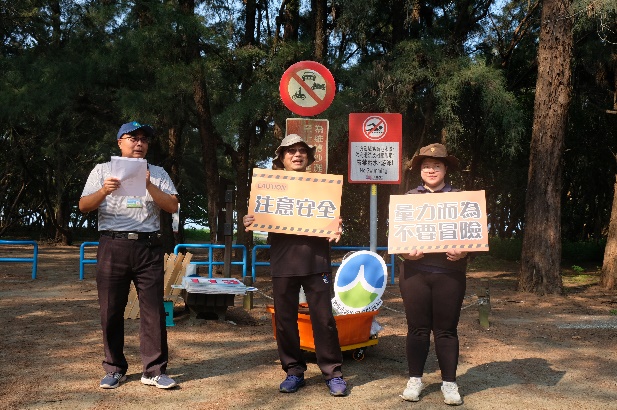 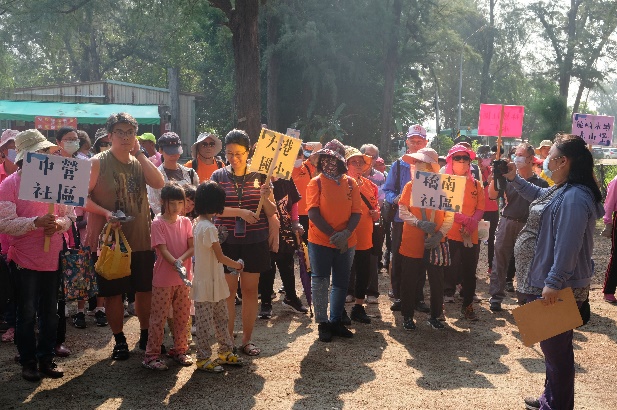 巡守隊淨灘安全教育訓練介紹與會來賓及志工代表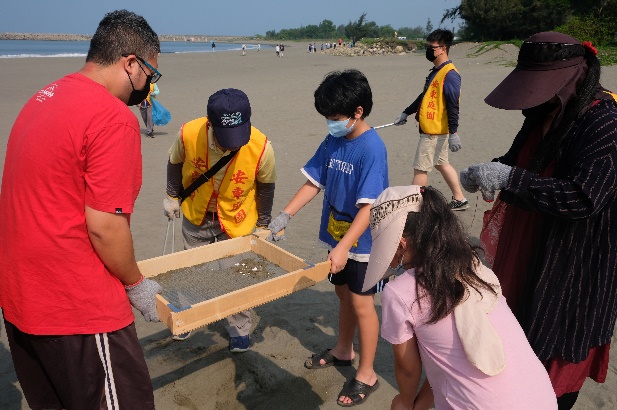 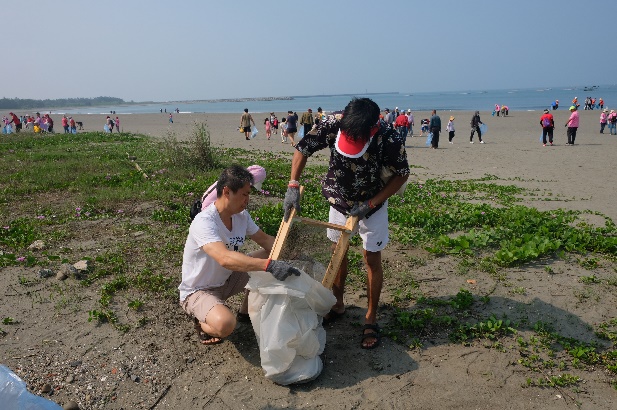 淨灘活動淨灘活動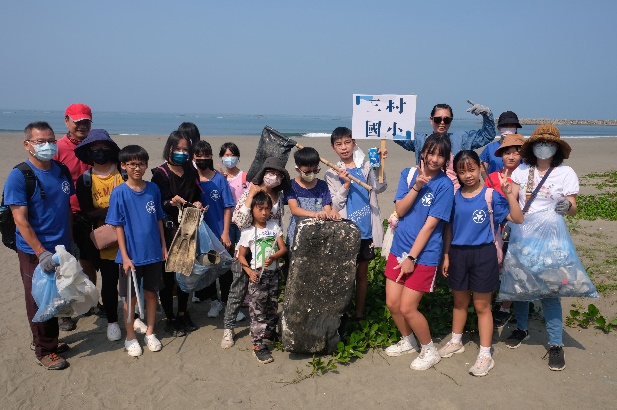 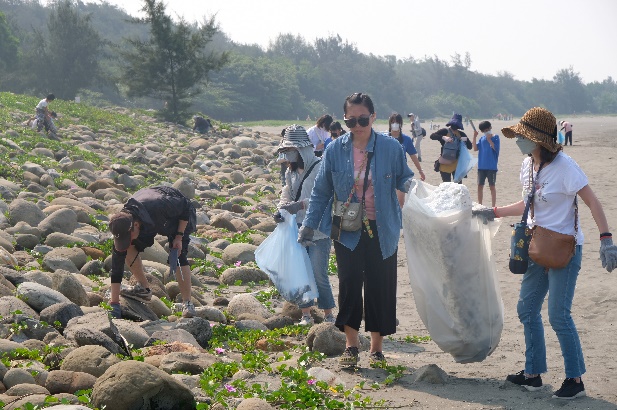 淨灘活動淨灘活動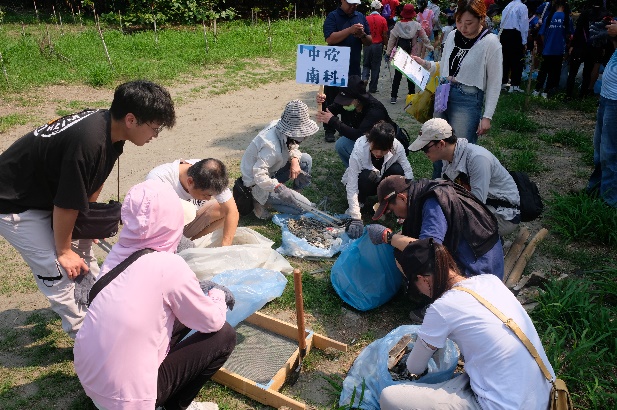 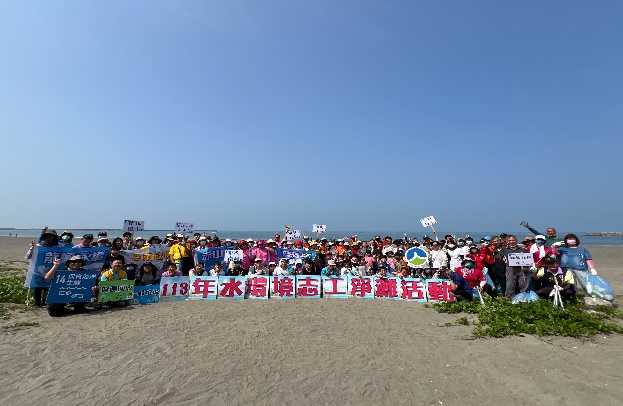 ICC紀錄表成果統計與會隊伍大合照